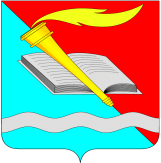 РОССИЙСКАЯ ФЕДЕРАЦИЯСОВЕТ ФУРМАНОВСКОГО МУНИЦИПАЛЬНОГО РАЙОНАИВАНОВСКОЙ ОБЛАСТИРЕШЕНИЕот 19 декабря 2023 года                                                                                            № 83г. ФурмановО принятии Контрольно-счетной комиссией Фурмановского муниципального района Ивановской области полномочий контрольно-счетных органов поселений Фурмановского муниципального района по осуществлению внешнего муниципального финансового контроля в 2024 годуВ соответствии с частью 4 статьи 15 Федерального закона от 06.10.2003 № 131-ФЗ «Об общих принципах организации местного самоуправления в Российской Федерации», частью 11 статьи 3 Федерального закона от 07.02.2011 № 6-ФЗ «Об общих принципах организации и деятельности контрольно-счетных органов субъектов Российской Федерации и муниципальных образований», статьей 31 Устава Фурмановского муниципального района Ивановской области, Совет Фурмановского муниципального района РЕШИЛ:1. Принять полномочия контрольно-счетных органов поселений Фурмановского муниципального района, в том числе: Фурмановского городского поселения, Хромцовского сельского поселения, Иванковского сельского поселения, Дуляпинского сельского поселения, Панинского сельского поселения, Широковского сельского поселения, по осуществлению внешнего муниципального финансового контроля в 2024 году.2. Одобрить проект Соглашения о передаче Контрольно-счетной комиссии Фурмановского муниципального района Ивановской области полномочий контрольно-счетных органов поселений Фурмановского муниципального района по осуществлению внешнего муниципального финансового контроля в 2024 году (Приложение № 1).3. Определить объем межбюджетных трансфертов, предоставляемых из бюджетов поселений Фурмановского муниципального района в бюджет Фурмановского муниципального района на исполнение полномочий контрольно-счетных органов поселений Фурмановского  муниципального района по осуществлению внешнего муниципального финансового контроля на 2024 год (Приложение № 2).4. Поручить Председателю Совета Фурмановского муниципального района заключить Соглашения о передаче Контрольно-счетной комиссии Фурмановского муниципального района Ивановской области полномочий контрольно-счетных органов поселений Фурмановского муниципального района по осуществлению внешнего муниципального финансового контроля в 2024 году с представительными органами поселений Фурмановского муниципального района. 5. Настоящее Решение вступает в силу со дня его официального опубликования.6. Опубликовать настоящее Решение в «Вестнике администрации Фурмановского муниципального района и Совета Фурмановского муниципального района» и разместить на официальном сайте Администрации Фурмановского муниципального района (www.furmanov.su) в информационно-телекоммуникационной сети «Интернет».	Глава Фурмановскогомуниципального района                                                                               П.Н КолесниковПредседатель Совета Фурмановскогомуниципального района                                                                               Г.В. Жаренова Приложение № 1к Решению Совета Фурмановского муниципального района                                                                                                                          От 19.12.2023 № 83СОГЛАШЕНИЕ № ________о передаче полномочий контрольно-счетного органа _______________________________________________________ поселения(наименование поселения) Фурмановского муниципального района по осуществлению внешнего муниципального финансового контроля Контрольно-счетной комиссии Фурмановского муниципального района Ивановской областиг. Фурманов                                                                                    «___» _________ 20__ годаВ соответствии с частью 4 статьи 15 Федерального закона от 06.10.2003 № 131-ФЗ «Об общих принципах организации местного самоуправления в Российской Федерации», в целях реализации части 11 статьи 3 Федерального закона от 07.02.2011 № 6-ФЗ «Об общих принципах организации и деятельности контрольно-счетных органов субъектов Российской Федерации и муниципальных образований», а также в связи с отсутствием постоянно действующего органа внешнего муниципального финансового контроля ___________________________ поселения, Совет _________________________________  (наименование поселения)                                                                                                  (наименование поселения)Фурмановского муниципального района в лице Председателя Совета ________________________________поселения Фурмановского муниципального района(наименование поселения)_________________________, действующего на основании Устава _________________                                   (Ф.И.О)                                                                                                                         (наименование поселения)поселения Фурмановского муниципального района и Совет Фурмановского муниципального района в лице Председателя Совета Фурмановского муниципального района Жареновой Галины Валентиновны, действующей на основании Устава Фурмановского муниципального района, далее именуемые Стороны, заключили настоящее Соглашение о нижеследующем:1. Предмет соглашения1.1. Предметом настоящего соглашения является передача Контрольно-счетной комиссии Фурмановского муниципального района Ивановской области полномочий контрольно-счетного органа _________________________________ поселения Фурмановского муниципального района (далее - Поселение) по осуществлению внешнего муниципального финансового контроля в 2024 году.1.2. Контрольно-счетной комиссии Фурмановского муниципального района Ивановской области передаются следующие полномочия контрольно-счетного органа Поселения:1.2.1. Внешняя проверка годового отчета об исполнении бюджета Поселения за 2023 год.1.2.2. Экспертиза проекта бюджета Поселения на 2025 год и на плановый период 2026 и 2027 годов.1.2.3. Финансово-экономическая экспертиза проектов муниципальных правовых актов в части, касающейся расходных обязательств Поселения, а также муниципальных программ Поселения.Организация и осуществление контроля за законностью, результативностью (эффективностью и экономностью) использования средств местного бюджета Поселения, а также средств, получаемых местным бюджетом из иных источников, предусмотренных законодательством Российской Федерации.1.2.5. Подготовка информации о ходе исполнения бюджета Поселения, о результатах проведенных контрольных и экспертно-аналитических мероприятий и представление такой информации в представительный орган Поселения и (или) главе Поселения.1.2.6. Другие полномочия в сфере внешнего муниципального финансового контроля, установленные частью 2 статьи 9 Федерального закона от 07.02.2011 № 6-ФЗ «Об общих принципах организации и деятельности контрольно-счетных органов субъектов Российской Федерации и муниципальных образований».1.3. Мероприятия, планируемые к проведению в соответствии с полномочиями, указанными в подпунктах _________ пункта 1.2 части 1 Соглашения, включаются в план работы Контрольно-счетной комиссии Фурмановского муниципального района Ивановской области на 2024 год. 1.4. Другие мероприятия планируемые к проведению, в соответствии с полномочиями, указанными в подпунктах ____________ пункта 1.2 части 1 Соглашения, включаются в план работы Контрольно-счетной комиссии Фурмановского муниципального района Ивановской области на 2024 год на основании предложений представительного органа Поселения, направляемых в установленные сроки в Совет Фурмановского муниципального района.2. Порядок определения объема межбюджетных трансфертов	2.1. Исполнение полномочий, в соответствии с настоящим Соглашением, осуществляется за счет межбюджетных трансфертов, передаваемых  из бюджета Поселения в бюджет Фурмановского муниципального района.	2.2. Межбюджетные трансферты для выполнения полномочий, в соответствии с настоящим Соглашением, предусматриваются в расходной части бюджета Поселения на 2024 год и составляют __________ рублей.3. Права и обязанности Сторон3.1. Совет Фурмановского муниципального района:3.1.1. Устанавливает штатную численность Контрольно-счетной комиссии Фурмановского муниципального района Ивановской области с учетом необходимости исполнения предусмотренных настоящим Соглашением полномочий.3.1.2. Получает от Контрольно-счетной комиссии Фурмановского муниципального района Ивановской области информацию об исполнении предусмотренных настоящим Соглашением полномочий и результатах проведенных в рамках настоящего Соглашения контрольных и экспертно-аналитических мероприятий.3.2. Контрольно-счетная комиссия Фурмановского муниципального района Ивановской области:	3.2.1. Включает в план своей работы на 2024 год мероприятия планируемые к проведению в соответствии с пунктами 1.3-1.4 части 1 настоящего Соглашения.3.2.2. Проводит предусмотренные планом своей работы на 2024 год мероприятия, соответствующие настоящему Соглашению, в установленные сроки.3.2.3. В плане подготовки к внешней проверке годового отчета об исполнении бюджета поселения вправе включать в план своей работы на 2024 год мероприятия по контролю за текущим исполнением бюджета Поселения и использованием средств бюджета Поселения.3.2.4. Определяет формы, методы, цели, задачи и исполнителей проводимых мероприятий, способы их проведения, проверяемые органы и организации Поселения в соответствии со своим Регламентом и Стандартами внешнего муниципального финансового контроля.3.2.5. Направляет Отчеты и Заключения по результатам проведенных мероприятий в Совет Поселения и (или) главе Поселения.3.2.6. Вправе при необходимости направлять информацию по результатам проведенных мероприятий Главе Фурмановского муниципального района и в государственные органы Российской Федерации и Ивановской области в соответствии с их компетенцией.3.2.7. Вправе размещать информацию о результатах проведенных мероприятий на официальном сайте Фурмановского муниципального района Ивановской области в сети Интернет.3.2.8. Направляет Представления и Предписания проверяемым органам и организациям Поселения, составляет Протоколы об административных нарушениях в пределах своей компетенции, принимает другие предусмотренные законодательством меры по устранению и предотвращению выявленных нарушений.3.2.9. При выявлении возможности по совершенствованию бюджетного процесса, порядка управления и распоряжения имуществом, находящимся в собственности Поселения, вправе направлять органам местного самоуправления Поселения соответствующие предложения.3.2.10. В случае возникновения препятствий для исполнения предусмотренных настоящим Соглашением полномочий, может обращаться в Совет Поселения с предложениями по их устранению.3.2.11. Представляет Совету Поселения в срок, не позднее 10 марта 2025 года, информацию об исполнении полномочий, переданных по настоящему Соглашению.3.2.12. Вправе приостановить либо прекратить исполнение полномочий, преданных по настоящему Соглашению, в случае принятия Советом Фурмановского муниципального района соответствующего решения.3.3. Совет Поселения:3.3.1. Направляет в Контрольно-счетную комиссию Фурмановского муниципального района Ивановской области предложения о проведении контрольных и экспертно-аналитических мероприятий, которые могут включать рекомендации по срокам, целям и задачам проводимых мероприятий, способам их проведения, проверяемым органам и организациям Поселения.3.3.2. Рассматривает Отчеты и Заключения Контрольно-счетной комиссии Фурмановского муниципального района Ивановской области по результатам проведенных контрольных и экспертно-аналитических мероприятий, в рамках настоящего Соглашения.3.3.3. Рассматривает обращения Контрольно-счетной комиссии Фурмановского муниципального района Ивановской области по вопросам устранения препятствий для исполнения предусмотренных настоящим Соглашением полномочий, принимает необходимые для их устранения меры.3.3.4. Получает отчеты и информацию об исполнении предусмотренных настоящим Соглашением полномочий.3.3.5. Имеет право опубликовывать информацию о проведенных Контрольно-счетной комиссией Фурмановского муниципального района Ивановской области, в соответствии с настоящим Соглашением, мероприятиях на официальном сайте Поселения в сети Интернет.4. Срок действия Соглашения	Соглашение действует с момента подписания до 31.12.2024 года.5. Ответственность Сторон5.1. Стороны несут ответственность за неисполнение или ненадлежащее исполнение предусмотренных настоящим Соглашением обязанностей в соответствии с Федеральными законами, законами субъекта Российской Федерации и настоящим Соглашением.5.2. Ответственность Сторон не наступает, если неисполнение или ненадлежащее исполнение обязанностей допущено в связи с внесением изменений в законодательство, регулирующее деятельность Сторон как юридических лиц, а также в законодательство, в целях исполнения которого заключено настоящее Соглашение.6. Заключительные положения6.1. Изменения и дополнения в Соглашение могут быть внесены по взаимному согласию Сторон путем заключения дополнительного соглашения в письменной форме, являющегося неотъемлемой частью настоящего Соглашения.6.2. Действие настоящего Соглашения может быть прекращено досрочно по соглашению Сторон, в случае возникшей в соответствии с законодательством невозможностью исполнения предусмотренных настоящим Соглашением обязательств.6.3. В случае прекращения действия настоящего Соглашения, начатые и проводимые в соответствии с ним контрольные и экспертно-аналитические мероприятия продолжаются до их полного завершения.6.4. Не урегулированные Сторонами споры и разногласия, возникшие при исполнении обязательств по настоящему Соглашению, подлежат рассмотрению в порядке, предусмотренном законодательством.6.5. Настоящее Соглашение составлено в трех экземплярах, имеющих одинаковую юридическую силу, по одному экземпляру для каждой из Сторон и один экземпляр для Контрольно-счетной комиссии Фурмановского муниципального района. 7. Реквизиты и подписи Сторон______________   ______________                 _____________  _____________                (подпись)                          (расшифровка подписи)                                                  (подпись)                  (расшифровка подписи)                             М.П.                                                                                                                                     М.П.Председатель Контрольно-счетной комиссииФурмановского муниципального районаИвановской области______________   ______________                                (подпись)                          (расшифровка подписи)                                                                           М.П.                                                                                                                           Приложение № 2                                                                                                                          к Решению Совета                                                                                                                           Фурмановского                                                                                                                          муниципального района                                                                                                                          от ____________  № ____Объем межбюджетных трансфертов на осуществление полномочий контрольно-счетных органов поселений Фурмановского муниципального района по осуществлению внешнего муниципального финансового контроля на 2024 годСовет Фурмановского муниципального районаСовет __________________ поселения               (наименование поселения) Председатель СоветаПредседатель Совета № п/пНаименование поселенияОбъем межбюджетных трансфертов (руб.) 1Фурмановского городское поселение100,002Хромцовское сельское поселение100,003Иванковское сельское поселение100,004Дуляпинское сельское поселение100,005Панинское сельское поселение100,006Широковское сельское поселение100,00Итого600,00